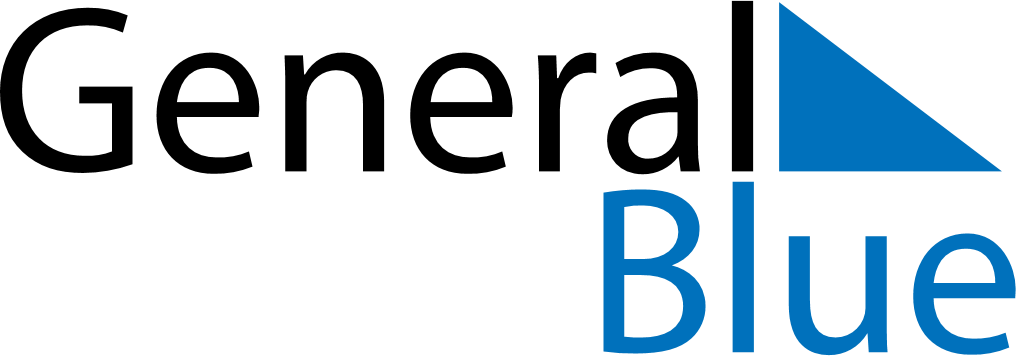 2019 – Q3Faroe Islands  2019 – Q3Faroe Islands  2019 – Q3Faroe Islands  2019 – Q3Faroe Islands  2019 – Q3Faroe Islands  JulyJulyJulyJulyJulyJulyJulySUNMONTUEWEDTHUFRISAT12345678910111213141516171819202122232425262728293031AugustAugustAugustAugustAugustAugustAugustSUNMONTUEWEDTHUFRISAT12345678910111213141516171819202122232425262728293031SeptemberSeptemberSeptemberSeptemberSeptemberSeptemberSeptemberSUNMONTUEWEDTHUFRISAT123456789101112131415161718192021222324252627282930Jul 28: St.Olav’s EveJul 29: St.Olav’s Day